Colegio Emilia Riquelme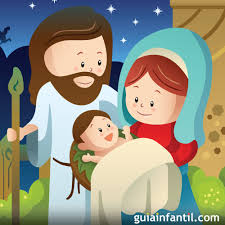 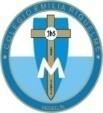 MatemáticasGrado: 5Gracias por su apoyo. Un saludo enorme y Dios los guarde. Nuestra clase en el horario normal lunes a viernes de 07:00 a 08:00 am.(Los correos por si se presentan inquietudes).Correo: pbustamante@campus.com.coLas clases por zoom de esta semana serán martes   y miércoles. los otros días  son para aclarar dudas por el chat del correo, whatsapp y realizar la actividad.Fecha 23 junio de 2020Saludo: ORACIÓN.Tema: Presentación del tercer periodo.Realiza las actividades programas.Debes dibujar en el cuaderno la imagen y pintarla. El numero 3 debe de quedar resaltado.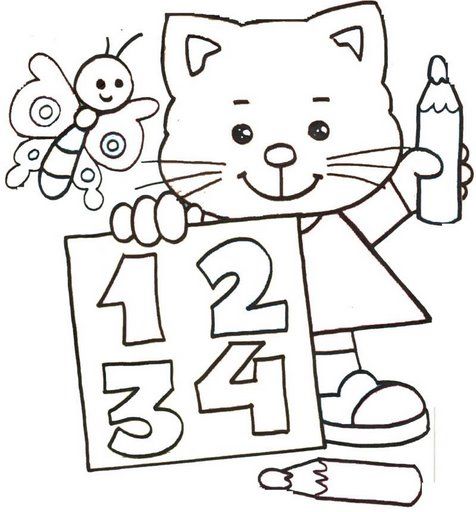 Fecha 24 junio de 2020Saludo: tarjeta. Tema: Desempeños del tercer periodo.Conoce los desempeños del tercer periodo.Se desarrollará en clase por zoom.Utiliza la notación decimal para expresar fracciones en diferentes contextos y relaciono estas dos notaciones con la de los porcentajes.Identifica, en el contexto de una situación, la necesidad de un cálculo exacto o aproximado y lo razonable de los resultados obtenidosConstruye objetos tridimensionales a partir de representaciones bidimensionales y puedo realizar el proceso contrario en contextos de arte, diseño y arquitectura.Usa e interpreta la media (o promedio) y la mediana y comparo lo que indican.Fecha 25 junio de 2020Tema: repaso la multiplicación.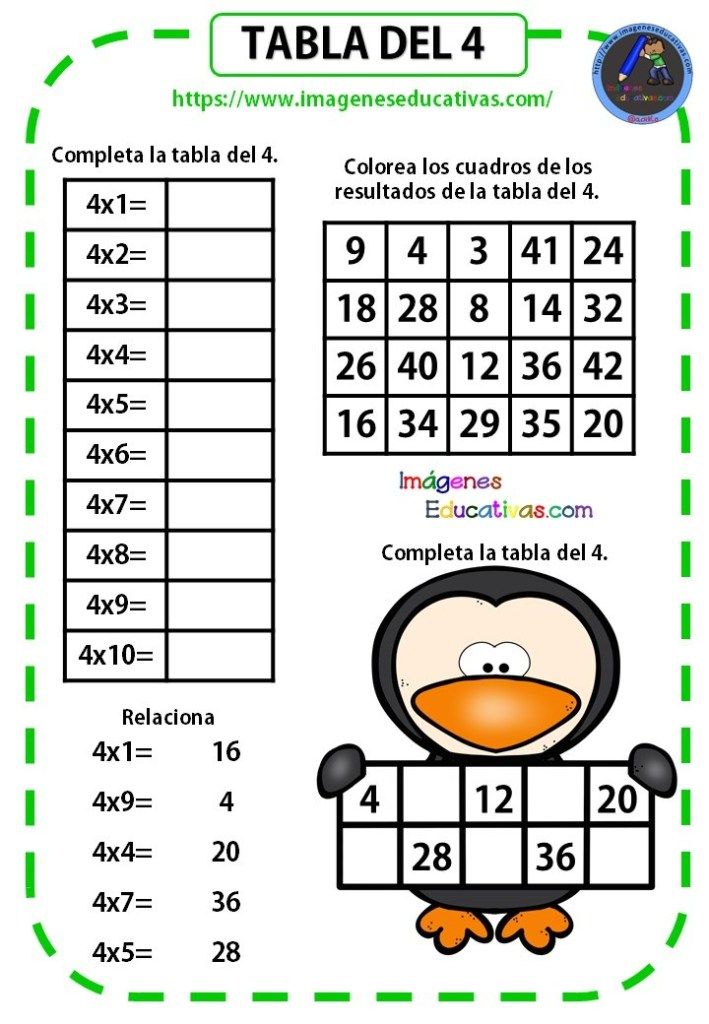 Repaso temas de operaciones básicas.Debes realizar la siguiente ficha. Sobre la tabla del cuatro.Fecha 26 junio de 2020Tema: envió de actividad de la tabla del 4.Enviar evidencia al correo con nombre apellido y grado.GRACIAS POR SU COMPROMISO Y ENVIO PUNTUAL. RECUERDA ENVIAR HOY PARA ESTAR AL DIA.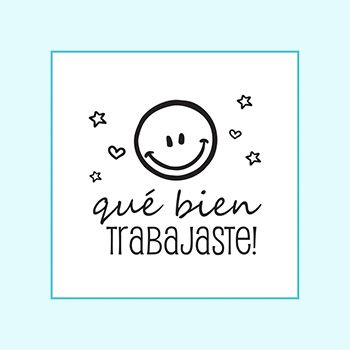 